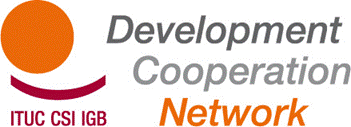 TUDCN Working Group on EU Policy & Instruments Brussels 16-17 AprilInternational Trade Union House (ITUH)Bd. du Roi Albert II, 5 – 1210 BrusselsRoom E, 1° floorAGENDAMONDAY 16 14.00h	INTRODUCTORY SESSION14.30h	BACKGROUND ON THE PROCESS: Consultation on ‘Civil society Organisations in Development’Mr Angelo Baglio, Head of Unit - Relations with Civil Society and Coordination, DEVCO D215.15h	COFFEE BREAK15.30h WORKING GROUPS CONTRIBUTIONS on the EC consultation paper18.00h END OF DAY 1TUESDAY 17 9.30h: Presentation of WGs results and plenary discussion11.00h COFFEE BREAK11.30h UPDATES and EXCHANGE OF VIEWS on DCI proposalMrs Tessel van Westen, assistant to Thijs Berman, MEP Development Committee UPDATES on Structured Dialogue Follow up – Policy Forum on Development13.00 END of the SEMINAR and LUNCH 